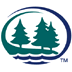 SemesterDate of ConversationISD & SchoolGrade & SubjectStudent TeacherCooperating Teacher 1University SupervisorStudent TeacherCooperating Teacher 2University SupervisorCooperating Teacher 3Describe how each Triad Member participated, such as: face-to-face, via phone, via video chat, email, etc.Describe how each Triad Member participated, such as: face-to-face, via phone, via video chat, email, etc.Describe how each Triad Member participated, such as: face-to-face, via phone, via video chat, email, etc.Describe how each Triad Member participated, such as: face-to-face, via phone, via video chat, email, etc.Describe how each Triad Member participated, such as: face-to-face, via phone, via video chat, email, etc.Describe how each Triad Member participated, such as: face-to-face, via phone, via video chat, email, etc.Describe how each Triad Member participated, such as: face-to-face, via phone, via video chat, email, etc.Describe how each Triad Member participated, such as: face-to-face, via phone, via video chat, email, etc.STCT 1USSTCT 2USCT3University Supervisor SignatureUniversity Supervisor SignatureRecord Comments and Conversation Below